Дизельная электростанция ЭД-150-Т400-2РН -генераторная установка (ДГУ) промышленного (коммерческого) класса, обеспечивающая надежное электроснабжение объектов любой сложности – как в качестве основного, так и резервного источника энергии.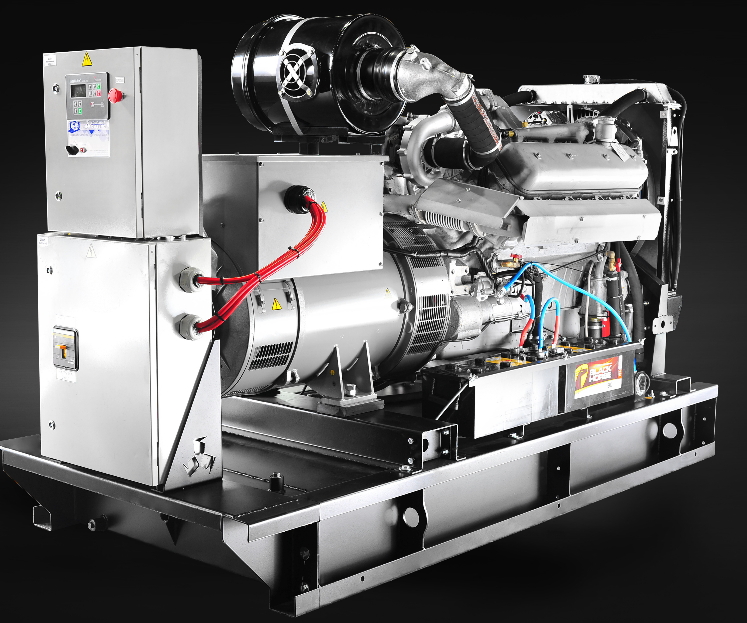 Основная мощность:150 кВт  /  188 кВАРезервная мощность:165 кВт  /  206 кВАСерия: Professional  Двигатель:  ЯМЗ-238ДИ        Синхронный генератор: Linz Electric Pro28S В/4Каждая электростанция от ООО НПО «Энергопромстрой»  – высококачественный продукт, созданный  из лучших комплектующих, доступных на рынке.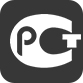 Генераторы Linz Electric – лучшее итальянское качество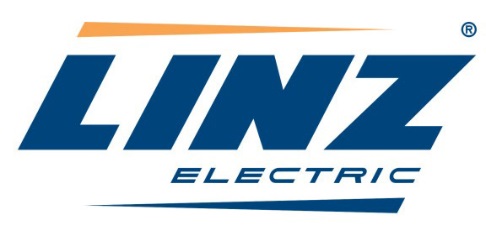 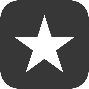         ОСНОВНЫЕ ПРЕИМУЩЕСТВА:производятся исключительно в Италии. Никакого Китая!полностью автоматизированное производство комплектующие и материалы  высочайшего качествапроверенная надежность, безотказная работа технологичный, компактный дизайн очень высокий КПД – до 96 % (экономия топлива)уже в стандартной комплектации – система независимого возбуждения (аналог AREP от Leroy Somer) – выдерживает высокие перегрузки, токи короткого замыкания, сварку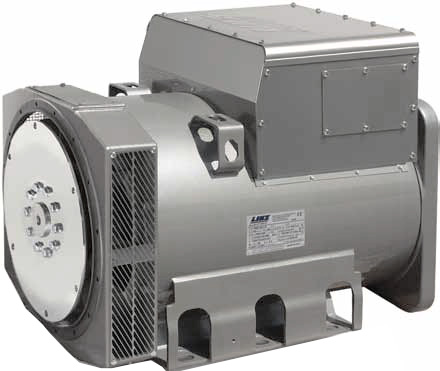 высокое качество электроэнергии – сверхнадёжные регуляторы напряжения, обеспечивает великолепные характеристики вырабатываемого токаВы платите за технологии, а не за бренд!Двигатели ЯМЗ – выносливость и неприхотливость №1 в России 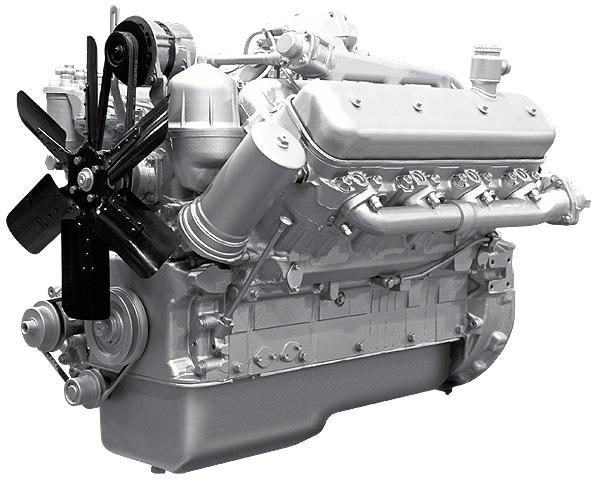            ОСНОВНЫЕ ПРЕИМУЩЕСТВА: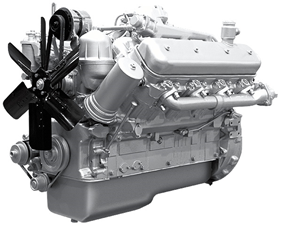 выносливость, уверенный пуск и надежная работа   даже в суровых условиях Крайнего Севералучший среди российских двигателей рабочий ресурс – от 10 000 до 18 000 моточасов до капитального  ремонтанепритязательность к качеству топлива увеличенный интервал между ТО – 500 моточасовхороший «запас» мощности и отличный прием нагрузкиширочайшая доступность запчастей в любом регионе РФ, полная сервисная поддержкавзаимозаменяемость запчастей с парком популярной в России автомобильной и спецтехники на двигателях ЯМЗ простота самостоятельного ремонта и обслуживания, известность конструкции двигателей для механиков одно из лучших соотношение цена/качество среди электростанций на базе отечественных двигателейХарактеристики двигателя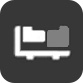 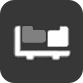  Характеристики генератора 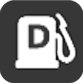 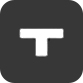 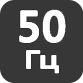 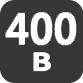 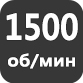 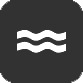 Дизельное топливоТрехфазный токЧастота тока 50 ГцНапряжение 400 ВЧастота вращения двигателяЖидкостное охлаждениеСертификация ГОСТ Р